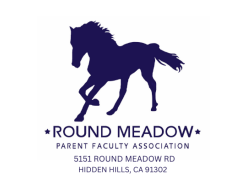 RMPFA General MeetingApril 9, 20246:00pm in person at Round Meadow Elementary MPR and via ZoomMeeting ID: 383 816 9956Passcode: coltsAgendaWelcome Approval of MinutesPrincipal’s ReportTreasurer’s Report
Open RMPFA Exec Board Positions for 2024-25 School YearBudget Proposal for 2024/2025 School YearEvents and Committee HappeningsAPEX, March 4-15, 2024 - Thank You!Around the World Culture Fair, March 22, 2024 – Thank You!Spring Auction, April 9-12, 2024Book Fair, April 12-18, 2024Staff Appreciation Week, April 29-May 3, 2024Game Night, May 10, 2024Open House Art Fair, May 16, 2024STEM Showcase, May 21, 2024Dodger Day, June 2, 2024Closing – Next Meeting May 14, 2024 at 8:15am